Prezado Servidor, O correto preenchimento de todos os campos deste formulário é de crucial importância. Deste modo solicitamos a leitura atenta a todos os campos.  DECLARAÇÃODeclaro para os devidos fins que as informações constantes desse formulário são fieis à verdade e condizentes com a realidade dos fatos à época. Declaro que todas as informações mencionadas nesse formulário foram extraídas dos documentos são da minha inteira responsabilidade. Além disso, fui informado que se houver qualquer alteração nesta Declaração, a mesma deverá ser modificada junto ao Departamento de Recursos Humanos. Por fim, fico ciente que através desse documento a falsidade das informações configura crime previsto no Código Penal Brasileiro e passível de apuração na forma da Lei. Nada mais a declarar, e ciente das responsabilidades pelas declarações prestadas, firmo a presente. Mirim Doce (SC), ______ de ________________ de 20___.______________________________Assinatura do Trabalhador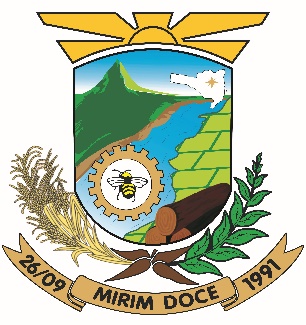                                         PREFEITURA DE MIRIM DOCEFORMULÁRIO DE CADASTRO DE TRABALHADOR PARA O E-SOCIAL Nº do ProtocoloMatrícula do servidor na empresa: Dados do ServidorNome do Servidor: CPF: RG:Data expedição RG:                                     Órgão expedição RG:                          UF RG:    CNH:                                                 Categoria CNH:           Validade CNH:                                                               CTPS:                                                 Série CTPS:                                           UF CTPS:Data de emissão CTPS:Número de Inscrição do Segurado (NIS) PIS/PASEP/INSS: Nº Título Eleitor:                                             Zona:                                Seção:Reservista (se masculino): Primeiro emprego:  (    ) SIM        (    ) NÃOTrabalhador aposentado:  (    ) SIM        (    ) NÃOÓrgão de Classe:                     Nº registro:                                       Órgão Emissor:   Data expedição:                                           Data de validade:Nacionalidade:Nome da mãe: Nome do pai: Data de nascimento: Local de nascimento: Unidade de Federação: Estado civil: (   ) Solteiro  (   ) Casado  (   ) Divorciado  (   ) Viúvo  (   ) União Estável  (   ) Outros Sexo: (   ) Masculino  (   ) Feminino  Raça e Cor: (   )Indígena (   ) Branca (   ) Negra (   ) Amarela de origem japonesa, coreana etc. (   )Parda (parada ou declarada como mulata, cabocla, cafuza, mameluca ou mestiça de negro com pessoa de outra cor ou raça (   ) Não informado Dados Complementares do ServidorEndereço: Número: Bairro: Complemento: Cidade: CEP: País: Informações de ContatoNúmero de telefone fixo do trabalhador: Número de telefone móvel do trabalhador: Endereço eletrônico principal: Endereço eletrônico secundário: EscolaridadeGrau de Instrução do trabalhador: (   ) 01 – Analfabeto (   ) 02 – Até a 4º série incompleta do ensino fundamental (antigo 1º grau ou primário), ou que tenha se alfabetizado sem ter freqüentado escola regular (   ) 03 – 4º série completa do ensino fundamental (antigo 1º grau ou ginásio) (   ) 04 – Da 5º a 8º série do ensino fundamental (antigo 1º grau ou ginásio) (   ) 05 – Ensino fundamental completo (antigo 1º grau, primário ou ginásio) (   ) 06 – Ensino médio incompleto (antigo 2º grau, secundário ou colegial) (   ) 07 – Ensino médio completo (antigo 2º grau, secundário ou colegial)   (   ) 08 – Educação Superior incompleta (   ) 09 – Educação Superior completa    -  Ano de Instrução:_________(   ) 10 – Pós Graduação  -  Ano de Instrução:_________(   ) 11 – Mestrado -  Ano de Instrução:_________(   ) 12 - Doutorado -  Ano de Instrução:_________Pessoa com deficiênciaDeficiência motora: (   ) Sim (   ) Não Deficiência visual: (   ) Sim (   ) Não Deficiência auditiva: (   ) Sim (   ) Não Observações: DependentesTipos de dependentes, conforme tabela: (   ) 01 – Cônjuge ou companheiro (a) com o (a) qual tenha filho ou viva a mais de 5 (cinco) anos; (   ) 02 – Filho (a) ou enteado (a) até 21 (vinte e um) anos; (   ) 03 – Filho (a) ou enteado (a) universitário (a) ou cursando escola técnica de 2º grau, até 24 (vinte e quatro) anos; (  ) 04 – Filho (a) ou enteado (a) em qualquer idade, quando incapacitado física e/ou mentalmente para o trabalho; (   ) 05 – Irmão (a), neto (a) ou bisneto (a) sem arrimo dos pais, do (a) qual detenha a guarda judicial, até 21 (vinte um) anos; (   ) 06 – Irmão (a), neto (a) ou bisneto (a) sem arrimo dos pais,com idade até 24 anos, se ainda estiver cursando estabelecimento de nível superior ou escola técnica de 2º grau, desde que tenha detido sua guarda judicial até os 21 anos; (   ) 07 - Irmão (a), neto (a) ou bisneto (a) sem arrimo dos pais, do (a) qual detenha a guarda judicial, em qualquer idade, quando incapacitado física e/ou mentalmente para o trabalho; (   ) 08 – Pais,avós e bisavós; (   ) 09- Menor pobre, até 21 (vinte e um anos), que crie e eduque e do qual detenha a guarda judicial; (   ) 10 – A pessoa absolutamente incapaz, da qual seja tutor ou curador. Nome de cada dependente com sua respectiva data de nascimento e CPF: Dependentes para fins de IRRF: (   ) Sim   (   ) Não Dependentes para fins de Salário-Família: (   ) Sim   (   ) NãoDados gerais do contratoMúltiplos vínculos trabalhistas: (   ) Sim   (   ) Não Nome da empresa: CNPJ: Remuneração na empresa: Comentários:   